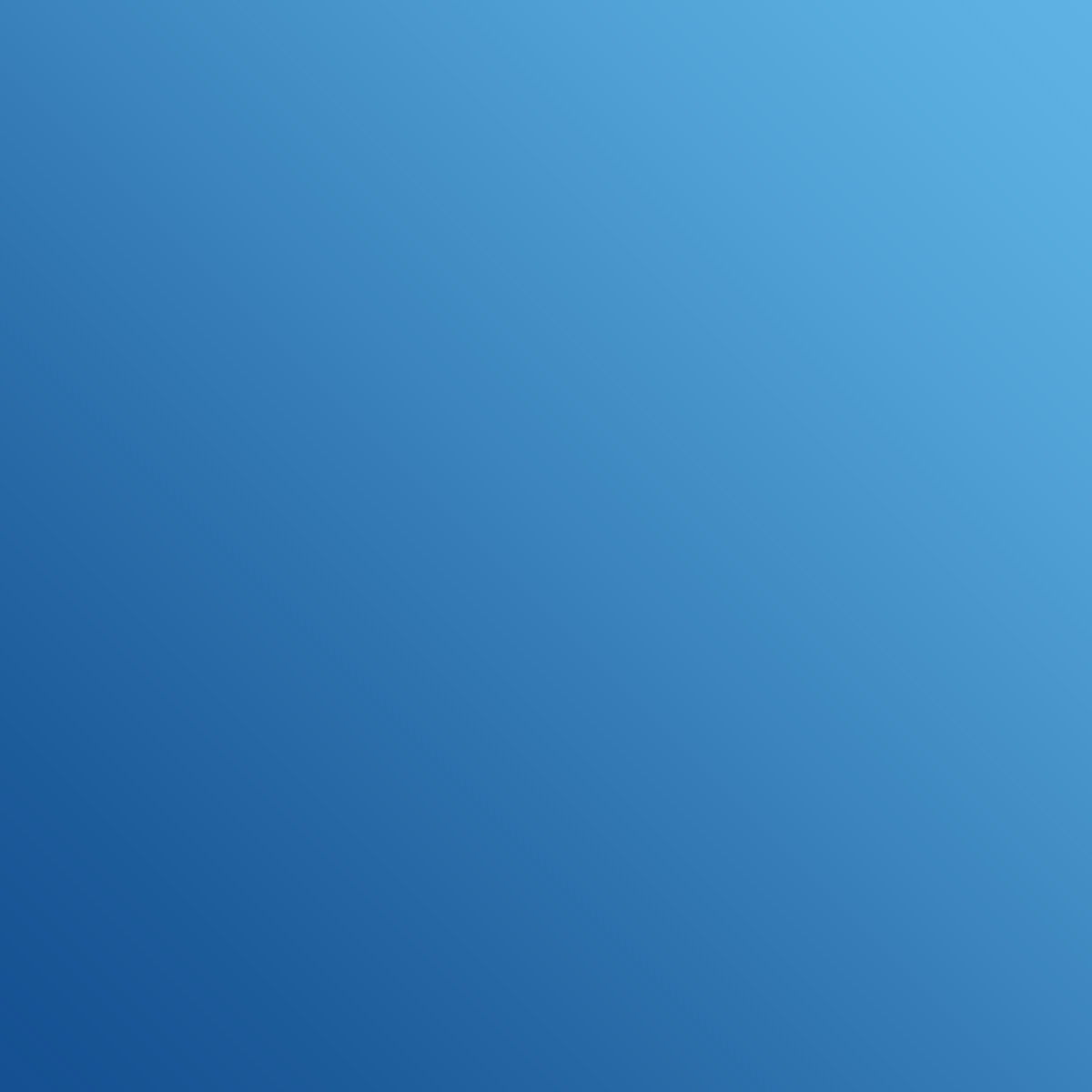 如下是一些可編輯的活動郵件/傳單範本，可稍作修改用於將舉行的會議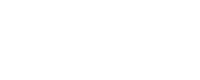 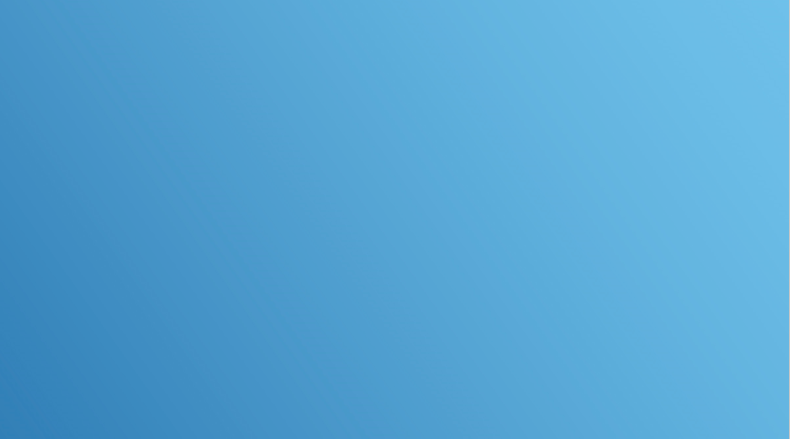 與我聯絡以瞭解更多: 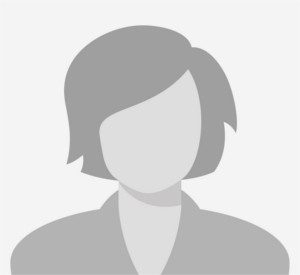 我將主持一場發佈會，介紹LifeWave貼片改變人生的好處！屆時會有與會者分享他們使用這些非凡的產品成功改變人生的故事，我們誠摯邀您一同參與，也許會帶給您一些啟發。這些無毒、純天然的產品可產生改變生命的持久效果。瞭解更多即將舉行的健康與財富演講主講人: _____________________日期/時間: _____________________地點: ________________________如果無法參加，但想瞭解更多關於這一難得機會的更多資訊，請聯絡 __________ ：____________________________________.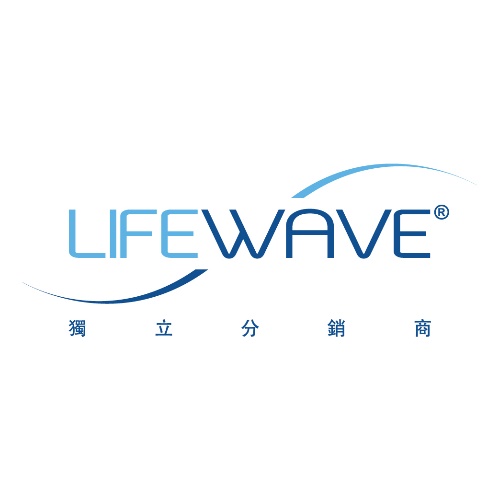 與我會面瞭解更多: 我將主持一場活動，介紹LifeWave貼片改變生命的驚人效果！ 歡迎前來聽講瞭解這些非凡的產品，以及如何透過分享它們來賺錢！瞭解更多即將舉行的健康與財富演講主講人: _____________________日期/時間: _____________________場地: ________________________如果無法參加，但想瞭解更多關於這一難得機會的更多資訊，請聯絡__________ ：____________________________________.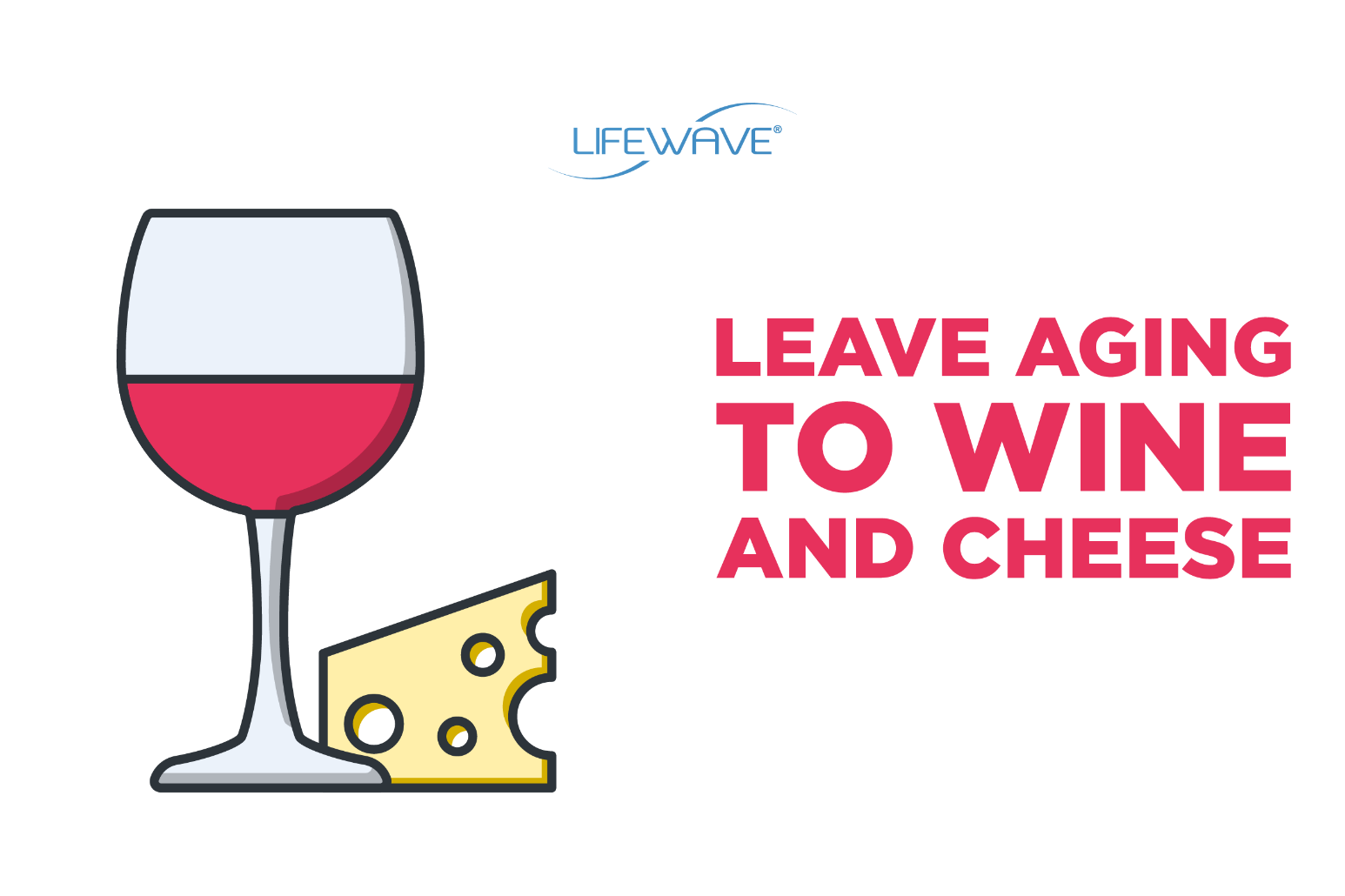 加入我們的雞尾酒會和對話!享用一些紅酒及小吃，同時瞭解LifeWave如何以多種方式讓你的生活變得更美好。瞭解保持青春產品如何改變你的外表、效率及健康！場地日期/時間請回復: 姓名 | 電話號碼電子郵件地址帶一位朋友前來可參與抽獎贏一件免費產品! 如果無法參加，但想瞭解更多關於這一難得機會的更多資訊，請聯絡__________ ：___________________________________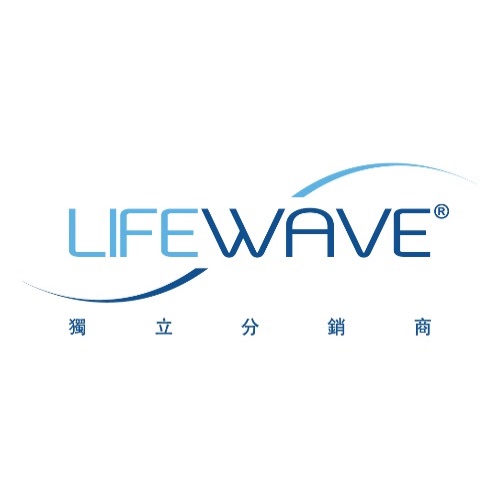 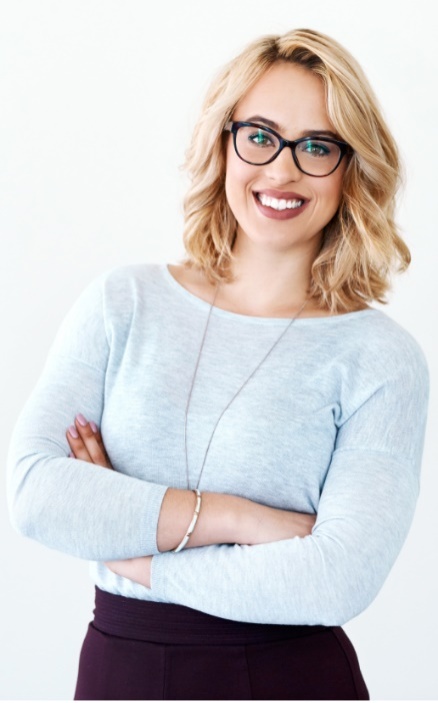 無需經驗提供全面培訓和支援接觸到強大、改變生活的產品在家兼職或全職工作是時候過你一直夢想的生活非凡好處 提升能量 無毒緩解疼痛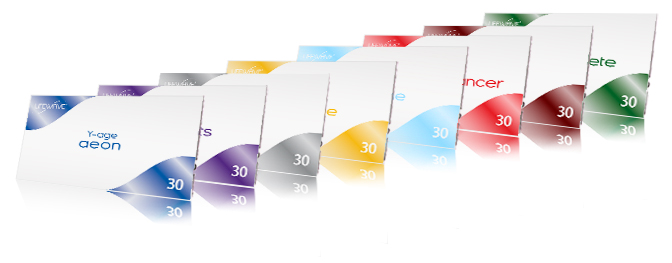 加速傷口癒合改善睡眠 長壽     享受    年輕“輸入引用”- XXXX XXXX如有興趣註冊，請註明並傳送LIFEWAVE及你的姓名和所在地區到000-000-00。XXXX將很快聯絡您詳細說明此次機會和即將舉行的活動。 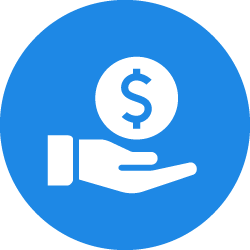 財務自由在家兼職或全職工作 自己決定工作時間無盡的收入潛力八月九日星期五 下午0:00主講人你的名字 地址1,地址 2 地址3, 0000